Inschrijf  formulier  Kameleon Rolstoelbasketbal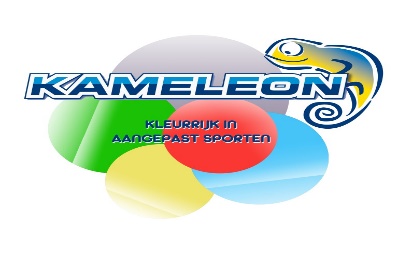 integratie familie toernooi zondag 18 november 2018Naam  team 	          :…………………………………………………………….Aantal spelers              :…………………………………………………………….( inclusief de rolstoelbasketballer ! )Aantal spelers   		           :…………………………………………X € 5,-  =………..( die gebruik maken van een lunch )Contact persoon		:…………………………………………………………….Email adres	 	:…………………………………………………………….Telefoon nummer	:…………………………………………………………….Mobiel nummer		:…………………………………………………………….Deelname kosten € 25,- per team, en de kosten voor de lunch zijn € 5,- per persoon over te maken voor 11 november met vermelding van de team naam naar rekening van de organisator op  rekening nummer,  NL 46 INGB 0008 44 96 38   t.n.v. J.H.LichtToernooi reglementen:De rolstoel basketballer die bij zijn team mee speelt mag niet scoren ! tenzij het team waarin hij speelt met 6 punten of meer achter staat mag, hij weer scoren tot 2 punten achter stand en moet het team het dan weer zelf doen !  Zodat het voor iedereen leuk blijft en de niet rolstoelbasketballers ook lekker kunnen scoren !!  Als er een team mee doet die geen rolstoelbasketballer heeft wordt deze door de organisatie toegewezen ! Er wordt gespeeld met de baskets op junior hoogte met bal maat nr.6.  Zondag 18 november aanvang 10 uur einde ongveer 16.30 uur, het toernooi wordt gehouden in ons clubgebouw van Kameleon op Veldzicht 20 - 2543 RT Den Haag  tel. 070-3290453Dit formulier inleveren, of per mail voor 4 november sturen naar mij op email adres; j.licht53@gmail.comIk wens jullie een gezellig en sportief toernooi toe !Toernooi organsators, John Licht & Gene Roubos